Hazards and Emergency Management Certificate School of Environment, Society & SustainabilityUniversity of Utah260 Central Campus Drive, Gardner Commons Rm 4625Salt Lake City, UT 84112801-581-8218
https://ess.utah.edu/Program requirements C or better in the following courses: 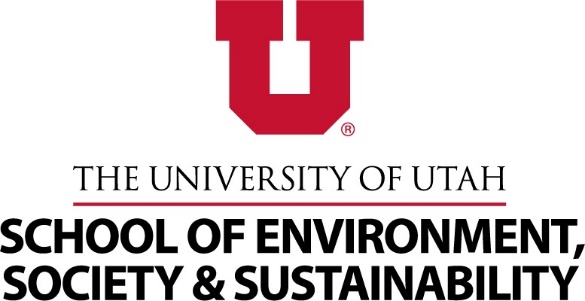 CategoryCourse Prefix & NumberTitleCredit HoursRequiredENV 2310Introduction to Natural Hazards3RequiredGEOG 5425Hate, Place, and Culture3RequiredGEOG 5340Geography of Disasters & Emergency Mgt3RequiredSub-Total9Substantive Electives(select 2)ATMOS 1010Severe and Unusual Weather3Substantive Electives(select 2)FCS 3620Environment Psychology & Sustainability3Substantive Electives(select 2)Substantive Electives(select 2)*GEO 5170GeoHazards & Engineering Geomorphology3Substantive Electives(select 2)GEOG 5215Climate Change Impacts, Adaptation & Mitigation3Substantive Electives(select 2)GEOG 3090Health Geography in the Age of Global Pandemics3Substantive Electives(select 2)Substantive Electives(select 2)*PSY 3171Human Factors and Ergonomics3Substantive Electives(select 2)SOC 3569Terrorism, Violence and Aggression3Substantive Electives(select 2)Sub-Total6 Technical Electives(select 1)*GEOG 3100Intro to Geographic Information Science4 Technical Electives(select 1)GEOG 3110Introduction to Remote Sensing 3 Technical Electives(select 1)Sub-Total (minimum)3-4 Certificate Total Certificate Total18-19credits